February 2020 Newsletter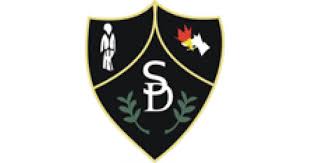 I understand that there have been lots of unanswered questions and I appreciate your patience and understanding as we waited to receive guidance from both the Scottish Government and from our local authority. Please find below clarification on a number of points.Return to SchoolWe look forward to welcoming back our P1-3  pupils next week.  The arrangements for return to school are as follows:Mrs Crockett & Miss Steven Drop OffAll pupils should arrive ready for a 9am start. The school yard will be supervised from 8.45am and pupils in Primaries 1 – 3 should make their way through the main gate to their appropriate playground zone.  Pupils in the P4-7 bubble should continue to enter the school via the main entrance. Pick upThe P1 and P2 classes (Mrs Crockett & Miss Steven) can be collected from the front gates at 2.50pm.  The P2/3 and P3 classes (Miss Hendrie & Miss O’Neill) can be collected from the front gates at 2.55pm.The P4-7 bubble can be collected from the main entrance at 3pm.A reminder that parents / carers will not be permitted beyond the perimeter fence on return to school. We ask that you drop off and pick up your child promptly and remind you that parents/ carers will not be permitted to wait in the school grounds.  All parents are asked to wear masks whilst in school grounds and to park considerately.Playground ZonesThe school playground has been split into three zones to minimise the interaction amongst year groups. On arrival at school, pupils should follow the coloured arrows to their designated zone.Primary 3 & 4 should follow the red arrows to Zone 1Primary 1 & 2 should follow the yellow arrows to Zone 2Primary 5, 6 and 7 should follow the green arrows to Zone 3UniformOur uniform will remain the same on return to school. Grey skirt or trousers, blue shirt, school tie and black shoes. When guidance allows P.E. to resume, we ask that all pupils wear polo shirt and shorts under their uniform on P.E. days as changing facilities will not be available.Personal ItemsSchool bags, lunch boxes and pencil cases will now be permitted in school but we ask that no other personal items are brought to school and remind you that pupils should not share items with others. Pupils are welcome to bring pre-filled water bottles and these should be taken home to be refilled every evening.Lunch TimesWe request that children remain in school for lunches wherever possible, to cut down on footfall during the school day. Parents are also encouraged to make online payments for school lunches to avoid the handling of cash. This is done through the ipay system. Please use the following link to set up an account if you haven’t already done so.https://www.northlanarkshire.gov.uk/index.aspx?articleid=22284Parental VisitsAt St. Dominic’s we strive, as far as possible, to offer an open door policy for parents / carers. Unfortunately, due to current restrictions, parents will not be permitted on the premises unless by prior appointment. However, if we can assist you in any way, please do not hesitate to call the school. We understand that this is an anxious time for our children and their families but please be rest assured that we will do our best to make this transition as smooth as possible. Yours sincerelyMrs. Jane Sweeney